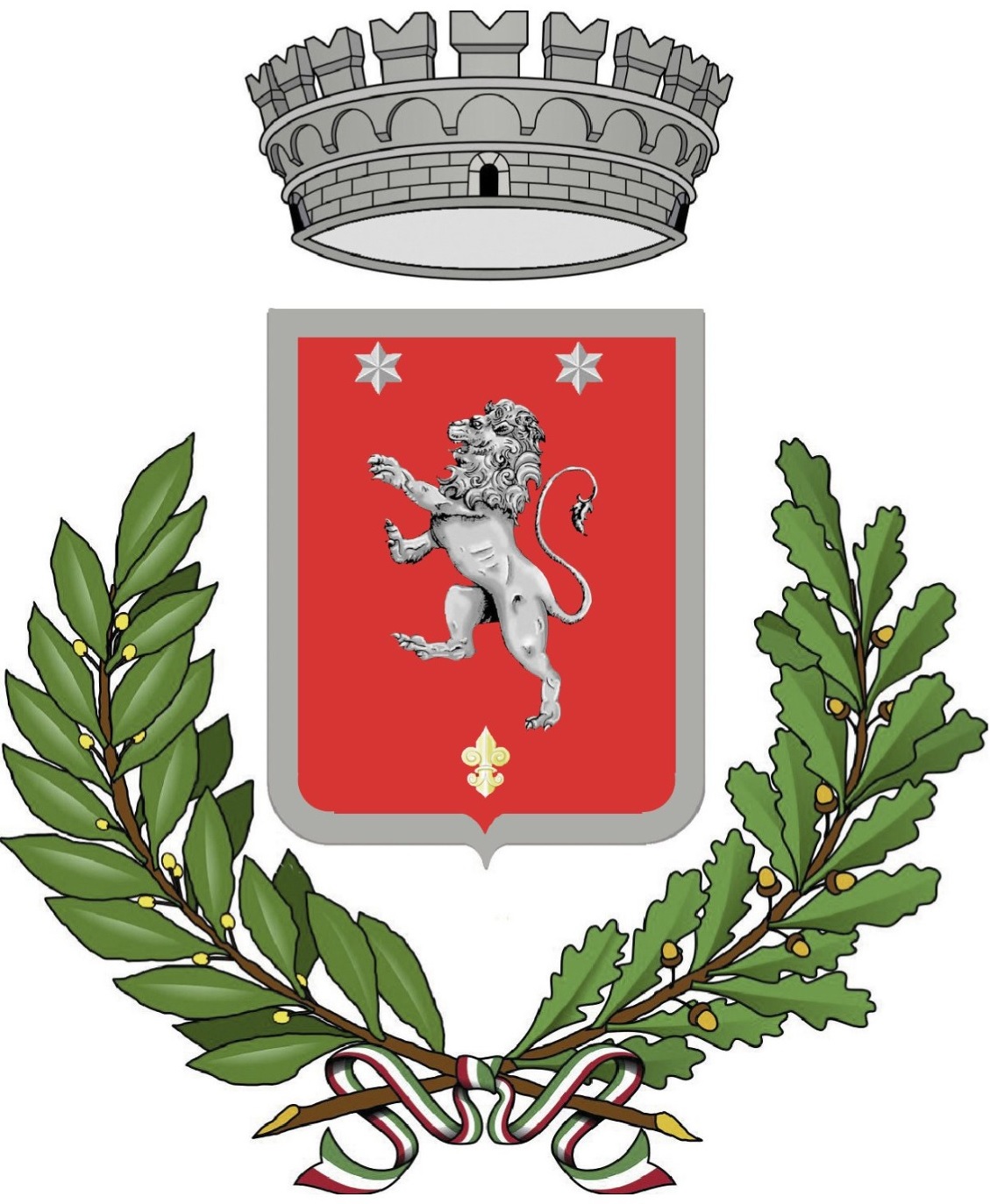 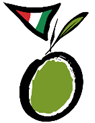 Comune AssociatoCittà dell’Olio   Comune di Campobello di MazaraLibero Consorzio Comunale di TrapaniSEGRETERIA GENERALE – ORGANI ISTITUZIONALISegreteria GeneraleVia Giuseppe Garibaldi, 109/111 – Tel. 0924/933202e.mail segretariogerale@comune.campobellodimazara.tp.it    – pec segretario.campobellodimazara@pec.itAl Comune di Campobello di MazaraVia Garibaldi n. 111 Ufficio Protocollopec: protocollo.campobellodimazara@pec.it ALL. B - DOMANDA DI PARTECIPAZIONEAffidamento, a titolo gratuito, del servizio di potatura, cimatura e taglio alberi e arbusti in aree del territorio del Comune Campobello di MazaraDICHIARAZIONE SOSTITUTIVAAi sensi del DPR 28/12/2000 n.445Presentata dal soggetto: ________________________________________________________________Denominazione Sociale :  _______________________________________________________________il sottoscritto ____________________________________ nato a _______________________________residente a ______________________________________ in via  _______________________________C.F./P.IVA  ______________________________ in qualità di _________________________________della società __________________________________________________________________________ Sede legale _________________________________________________________________________Sede operativa  _____________________________________________________________________Domicilio fiscale ____________________________________________________________________num. tel. __________________________________ email ___________________________________pec ____________________________________Consapevole della responsabilità penale in cui incorre chi sottoscrive dichiarazioni mendaci e delle relative sanzioni penali di cui all’art. 76 del D.P.R. 445/2000, nonché delle conseguenze amministrative di decadenza dai benefici eventualmente conseguiti al provvedimento emanato ai sensi del D.P.R. 28/12/2000 n.445, che i fatti, stati e qualità riportati nei successivi paragrafi corrispondono a verità;MANIFESTAil proprio interesse ad essere ammesso alla procedura di selezione in oggetto;DICHIARADi avere preso visione dell’avviso pubblico contenente le condizioni e gli oneri ed obblighi a carico del beneficiario, che dichiara di accettare integralmente;l’inesistenza di alcun divieto di contrarre con la pubblica amministrazione e l’inesistenza delle situazioni di cui all’artt 94 e 95 del Dlgs 36/2023;che l’impresa è iscritta nel Registro delle Imprese della Camera di Commercio, Industria, Artigianato e Agricoltura della Provincia di _______________per le seguenti attività:________________________________________________________________________________Oppure:che è soggetto non iscritto alla camera di Commercio ma che intende partecipare alla manifestazione per utilizzare i beni per uso personale _____________________;di non aver commesso grave negligenza o malafede nell’esecuzione dei lavori affidati da codesta Stazione appaltante e di non aver commesso errore grave nell’esercizio della sua attività professionale;di essere coperto, ovvero di impegnarsi a costituire apposita Assicurazione di responsabilità civile valide sino al _________________________;di indicare il seguente numero telefonico cui ricevere ogni comunicazione relativa alla presente istanza ___________________________________;di disporre dei mezzi ed autorizzazioni necessari, per eseguire il servizio in conformità alle prescrizioni previste;Luogo data  ______________________________		Firma	__________________________Si allega copia di documento di riconoscimento del sottoscrittore in corso di validità.